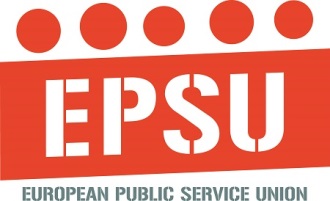 Kérdőív a körkörös gazdaságban (szennyvíz és hulladékok) fennálló egészségi és biztonsági feltételekrőlA felmérés célja:A jelenlegi irányzatok arra utalnak, hogy Európában a lineáris gazdaság (gyártás, használat, leselejtezés) helyét fokozatosan átveszi a körkörös gazdaság, mely alapja egy olyan fenntarthatósági modell, melyben a hulladékok képezik az erőforrásokat (csökkentés, újrahasználás, újrahasznosítás) A körkörös gazdaság fokozatos bevezetése jelentősen kihat számos hulladék- és szennyvízkezelő egységnél dolgozó munkatársra. Ezeken a területeken a munkatársak jelentős kihívásokkal szembesülnek, melyek során kockáztatják egészségüket és biztonságukat. Mindezek ellenére tevékenységük ritkán kerül a figyelem középpontjában, a körkörös gazdaságra történő átállás egészségi és biztonsági elemei napjainkban is kutatások tárgyát képezik. A szükséges kutatási eredmények azonosításának céljából a Közszolgálati Szervezetek Európai Szövetsége (EPSU) a Nemzetközi Közszolgálatok Kutatási Központján (PSIRU) keresztül, kutatást kezdeményezett a körkörös gazdaság által kiváltott egészségi és biztonsági feltételek azonosításának céljából.  A felmérés célja az elemzés eredményeinek bővítése és a körkörös gazdaságban dolgozó munkatársak és azok szakszervezeteinek megszólaltatása a végső beszámolóban. Kapcsolattartó:Guillaume Durivaux: gdurivaux@epsu.orgRichard Pond: rpond@epsu.org A kitöltött kérdőívet kérjük, küldje az alábbi címre: Dr. Vera Weghmann: v.weghmann@gre.ac.uk Határidő:2020. február 21.Munkatársak:Milyen szakterülete(ke)n dolgozik?Ki a munkaadó?a) egy magánvállalatb) egy helyi hatóságc) a kormány/önkormányzat egyik egységed) egyéb, kérjük, említse megA munkaadó magánvállalat/helyi hatóság megnevezése.Mióta végzi ezt a munkát?  a) kevesebb mint egy évb) 1 - 2 évb) 2 - 5 évb) 5 - 10 éve) több, mint 10 évÍrjon le 2-3 főbb munkaköri tevékenységet Mennyire aggódik a munkaköri tevékenységekkel kapcsolatos egészségügyi és biztonsági következmények miatt?  EgyáltalánValamennyireNagyonAmennyiben aggódik, kérjük, írja le aggodalmait. Mennyire szembesül az alábbiakban említett szakmai következményekkel? (Kérjük, mindegyik esetben csakis egy választ jelöljön meg)Tevékenységvégzéskor szembesült-e olyan helyzettel, mely esetében úgy érezte, hogy egészségügyi állapota és biztonsága veszélyeztetve vannak?  a) sohab) ritkánc) gyakranÉrintkezik veszélyes vegyszerekkel?a) sohab) ritkánc) gyakranÚgy gondolja, hogy védőruházata és személyes védőfelszerelése megfelelőek? a) Igenb) Nemc) Nem tudomAz elmúlt 12 hónapban, vett-e részt szakmai tevékenységeivel kapcsolatos egészségügyi és biztonsági továbbképzésen?a) sohab) egyszerc) kétszerd) 2-5 alkalommalc) több, mint öt alkalommal13. Ön szerint a továbbképzés megfelelő? a) Igenb) Nemc) Nem tudom14. Munkaadója esetében történt nemrég tulajdonosváltás (pl. közszférából a magánszektorba vagy fordítva)?a) Igenb) Nemc) Nem tudom15. Amennyiben igen,a  tulajdonosváltás kihatott a munkahelyi egészségügyi és biztonsági feltételekre?a) nem volt semmilyen hatásb) volt hatás valamennyirec) nagy hatás voltAz elmúlt két évben történtek munkaszervezési vagy munkafolyamati módosítások? a) Igenb) Nemc) Nem tudomHa igen, a módosítások befolyásolták a munkakörülményeket? A módosítások befolyásolták egészségét és biztonságát? Munkahelyén van Egészségügyi és Biztonsági képviselő? a) Igenb) Nemc) Nem tudomMennyire ismeri a körkörös gazdagság jellemzőit? 	EgyáltalánValamennyireIsmerem21) Neve: (opcionális) 22) Nemzetisége (opcionális)23) Neme (opcionális)24) Életkora (opcionális)Szakszervezeti képviselők Milyen szakterületen tevékenykedik munkaadója?Meg tudja becsülni a személyzet összetételét életkor, nem és bevándorlói státusz függvényében?3.  A munkaadóa) egy magánvállalat?b) egy helyi hatóság?c) a kormány/önkormányzat egyik egysége?A munkaadó magánvállalat/helyi hatóság megnevezése. Hogyan jellemezné a munkaerő vándorlást munkahelyén? MagasÁtlagosAlacsonyMelyek a fő tevékenységek munkahelyén?Mennyire aggódik a munkatársak egészségéért és biztonságáért a munkahelyen?  a) Nem aggódokb) Aggódokc) Nagyon aggódokMennyire szembesülnek a munkatársak az alábbiakban említett szakmai következményekkel? (Kérjük, mindegyik esetben csakis egy választ jelöljön meg)Ön szerint a munkatársak védőruházata, védőfelszerelése és egészségügyi és biztonsági továbbképzése megfelelő?10. A munkaadó esetében történt nemrég tulajdonosváltás (pl. közszférából a magánszektorba vagy fordítva)?a) Igenb) Nemc) Nem tudom11. Amennyiben igen,a  tulajdonosváltás kihatott a munkahelyi egészségügyi és biztonsági feltételekre? a) nem volt semmilyen hatásb) volt hatás valamennyirec) nagy hatás volt12. Az elmúlt két évben történtek munkaszervezési vagy munkafolyamati módosítások? IgenNemNem tudomHa igen, a módosítások befolyásolták a munkatársak munkakörülményeit? Az elmúlt 12 hónapban hány baleset volt munkahelyén? Melyek voltak a baleset fő okai?Mennyire ismeri a körkörös gazdagság jellemzőit? 	a) egyáltalánb) valamennyirec) ismerem16. Munkaadója (állami vagy magán) vagy az önkormányzat vezetett be körkörös gazdasági modelleket? a) Igenb) Nemc) Nem tudom17. Ha igen, a munkaadó egyeztetett ebből a szempontból a szakszervezettel? a) Igenb) Nem18. Ha igen, mit tartalmaztak az egyezkedések?19. A körkörös gazdaság befolyásolta az alábbi munkakörülmények valamelyikét?  20. A módosítások befolyásolták a munkatársak egészségével és biztonságával kapcsolatos alábbi tényezőket? 21. Amennyiben a körkörös gazdaság bevezetése nem történt meg, voltak bevezetéssel kapcsolatos megbeszélések a vezetőséggel? a) Igenb) Nem22. Ön szerint a körkörös gazdaság milyen hatással lesz az Ön által képviselt munkatársakra?Egyáltalán ValamennyireNagyonMunkaköri stresszSérülésÉrintkezés veszélyes vegyszerekkelFizikai stressz vagy erőfeszítésMentális problémákNem befolyásoltákBefolyásoltak valamennyireJelentősen befolyásoltákMunkakörülményekMunkavállalók számaMunkaidőszerződésekFizetésTovábbi feltételek és kikötésekNem befolyásoltákBefolyásolták valamennyireJelentősen befolyásoltákÉrintkezés veszélyes vegyszerekkelFizikai munkaVédőruházat vagy védőfelszerelésEgyéb egészségügyi és biztonsági tényezőkNem esedékes25% alatt25~-45%46~-54%55~-75%75% felettNők25 évnél fiatalabb munkatársakBevándorló munkatársakEgyáltalánValamennyireNagyonMunkaköri stresszSérülésÉrintkezés veszélyes vegyszerekkelFizikai stressz vagy erőfeszítésMentális problémákNem megfelelőNem megfelelő vagy helytelenMegfelelőVédőruházat vagy védőfelszerelésEgészségügyi és biztonsági továbbképzésNem befolyásoltákBefolyásolták valamennyireJelentősen befolyásoltákMunkakörülményekMunkavállalók számaMunkaidőszerződésekFizetésTovábbi feltételek és kikötésekNem befolyásoltaBefolyásolta valamennyireJelentősen befolyásoltaMunkakörülményekMunkavállalók számaMunkaidőszerződésekFizetésTovábbi feltételek és kikötésekNem befolyásoltaBefolyásoltak valamennyireJelentősen befolyásoltaÉrintkezés veszélyes vegyszerekkelFizikai munkaVédőruházat vagy védőfelszerelésEgyéb egészségügyi és biztonsági tényezők